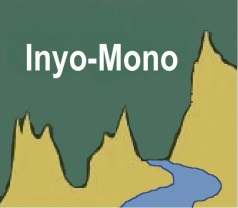 1.  Big Pine Paiute Tribe Environmental Office820 Watson StBig Pine, CA2.  Inyo County Water Department135 South Jackson StIndependence, CAWelcome and IntroductionsIn attendanceHolly Alpert, IRWMP StaffMark Drew, IRWMP StaffLeroy Corlett, Indian Wells Valley Water DistrictMalcolm Clark, Sierra ClubBruce Woodworth, Central Sierra RC&DBob Harrington, Inyo CountyJustin Nalder, Bridgeport Indian ColonyAlan Bacock, Big Pine Paiute TribeAlan convened the meeting at 10:02 am PST.Public Comment PeriodNo public commentSelection of Chair and Vice-Chair for remainder of 2015Propose to select Chair and Vice-Chair through the end of the year since we are almost through the first half of the yearFlipped a coinLeroy will be Chair; Bob will serve as Vice-Chair.  All approved.Report on Round 1 Implementation projects and administration from Central Sierra RC&DInvoice through June 2014 is approved/close to final (signed?) and moving forwardInvoice through September 2014 is being prepared, but Valerie may prepare one invoice for third and fourth quarters of 2014Inyo County projects are back on track; MCWD project seems to be more behindGrant still scheduled to finish at the end of the yearHolly will look into where Program Office is with each task budgetMark will follow up with Valerie on the various amendments that have been submitted and will request copies of submitted invoicesRound 3 Fiscal AgentNeed to find grantee for Round 3 Implementation grant for Inyo-Mono regionMark and Bob talked a bit about Inyo County serving; there’s not much update since they last talkedAssuming an August 1, 2015, deadlineThere is $1.88 million available for Inyo-Mono IRWM regionDesert Mountain RC&D might be interested as they are looking for operations fundingQuestion whether Eastern California Water Association is in a position to manage a grant of that size; potentially could partner with another agency, like Desert MountainMark will reach out to Desert Mountain RC&D and Leroy will follow upBob will follow up with Inyo County staff on their interestBruce requests that RWMG require of the fiscal agent that the Program Office to prepare the grant application and also require the fiscal agent to be under contract for cost-benefit analysis and labor requirements (such as soliciting consultants to help with those tasks and pay for it out of the administration fee)Request to get the fiscal agent responsibilities back out and send to the Admin. Committee – HollyUpdate on Round 3 projectsDiscuss proposed project selection processThe working committee has discussed how to fund proposal development through each project proponent kicking in; there would also be 3% of each project grant ask to go to the Program OfficeDiscussion about reimbursing proposal preparation expenses; question of is it just Program Office’s work reimbursed or the work of individual project proponents as well?  Mark proposes that expenses for proposal preparation on behalf of the Program Office and fiscal agent be reimbursed but not those of individual project proponents.  Bruce disagrees.  Leroy suggests that it has to come out of individual project budgets as they’ve already been submitted.Or, should we be looking at a grantwriter? For now, Program Office will move forward as the grantwriter.PO will reach out to project proponents with some more information about how many projects to submit, consolidate projects, and provide more detailed/accurate budgets.  Also give consideration to proposal preparation costs and include explicitly in budget.  Project proponent should also prioritize multiple projects.  Send back to Program Office by April 29.  It would be incumbent on project proponents to be able to prepare an entire proposal according to the PSP and consider that as they prepare their budgets.May 20:  deadline for ranking so that it can go into the May 27 meeting agendaSolicit from the RWMG a ranking committee?  One idea is that the Admin. Committee serves as core ranking committee and solicits additional RWMG Members to serve.  Open door.  Alternative suggestion is to have entire RWMG evaluate/rank.  Must rank all projects.  Holly suggests having project proponents submit only budget, work plan, schedule, and the RWMG or ranking committee evaluates those based on parts of the PSP scoring scheme.Mark and Holly will develop a proposed ranking based on the PSP priorities and send it to the RWMG by this Friday. Follow up with project proponents to consolidate, integrate, or phase.  Bob thinks we should have project proponents prioritize multiple projects(Bruce does not agree).  Will include this in our ask of project proponents.Next Admin. Committee/RWMG MeetingsRWMG Meeting:  April 22, 2015, Forest Service Supervisor’s Office, Bishop Leroy, as the new Chair, adjourned the meeting at 11:59 am.